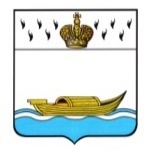 АДМИНИСТРАЦИЯВышневолоцкого городского округаРаспоряжениеот 28.11.2022                                                                                              № 1776-рг. Вышний ВолочекО внесении изменений в состав муниципальной комиссиипо обследованию жилых помещений инвалидов и общего имущества в многоквартирных домах, в которых проживают инвалиды, в целях их приспособления с учетом потребностей инвалидов и обеспечения условий их доступности для инвалидов на территории муниципального образования Вышневолоцкий городской округ Тверской областиРуководствуясь постановлением Правительства РФ от 09.07.2016 № 649 «О мерах по приспособлению жилых помещений и общего имущества в многоквартирном доме с учетом потребностей инвалидов», Положением о порядке образования и работы муниципальных комиссий по обследованию жилых помещений инвалидов и общего имущества в многоквартирных домах, в которых проживают инвалиды, в целях их приспособления с учетом потребностей инвалидов и обеспечения условий их доступности для инвалидов на территории муниципальных образований Тверской области, утвержденным приказом Министерства социальной защиты населения Тверской области от 22.03.2018 № 54-нп, Уставом Вышневолоцкого городского округа Тверской области и в связи с кадровыми изменениями:  1. Внести в состав Муниципальной комиссии по обследованию жилых помещений инвалидов и общего имущества в многоквартирных домах, в которых проживают инвалиды, в целях их приспособления с учетом потребностей инвалидов и обеспечения условий их доступности для инвалидов на территории муниципального образования Вышневолоцкий городской округ Тверской области (далее – Комиссия), утвержденный распоряжением Администрации Вышневолоцкого городского округа от 25.02.2021 №353-р «О муниципальной комиссии по обследованию жилых помещений инвалидов и общего имущества в многоквартирных домах, в которых проживают инвалиды, в целях их приспособления с учетом потребностей инвалидов и обеспечения условий их доступности для инвалидов на территории муниципального образования Вышневолоцкий городской округ Тверской области» (с изменениями от 21.06.2021 №1107-р, от 11.10.2021 №1743-р, от 14.11.2022 № 1697-р, от 17.11.2022 1734-р), следующие изменения:а) исключить из состава Комиссии Богданова Сергея Борисовича - Заместителя Главы Администрации Вышневолоцкого городского округа, заместителя председателя Комиссии.2.	Разместить настоящее распоряжение на официальном сайте муниципального образования Вышневолоцкий городской округ Тверской области в информационно-телекоммуникационной сети «Интернет».3. Контроль за исполнением настоящего распоряжения возложить на Заместителя Главы Администрации Вышневолоцкого городского округа Анисимову Е.И.4. 	Настоящее распоряжение вступает в силу со дня его принятия.Глава Вышневолоцкого городского округа                                                 Н.П. Рощина